Рекомендации для родителей  воспитанников  старшего дошкольного возраста  от 6 лет  до прекращения образовательных отношений   по реализации образовательной программы  в период с 30.03.2020 по 03.04.2020Ознакомление с окружающим миромТема: Дифференциация С- ШЦели: Сопоставление звуков С- Ш. последовательное выделение звуков в словах, состоящих из трёх открытых слогов, с опорой на схему.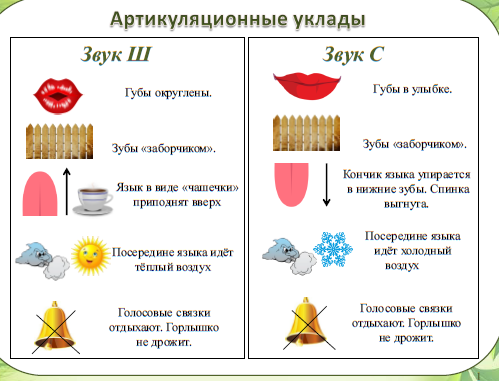 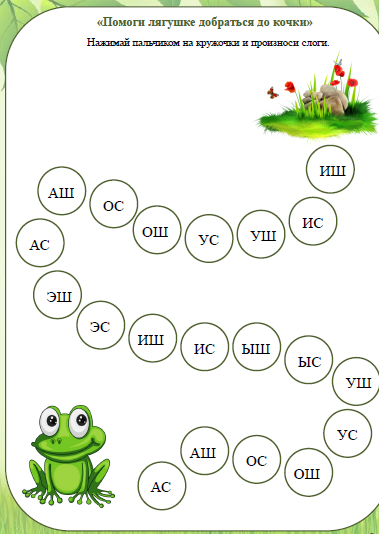 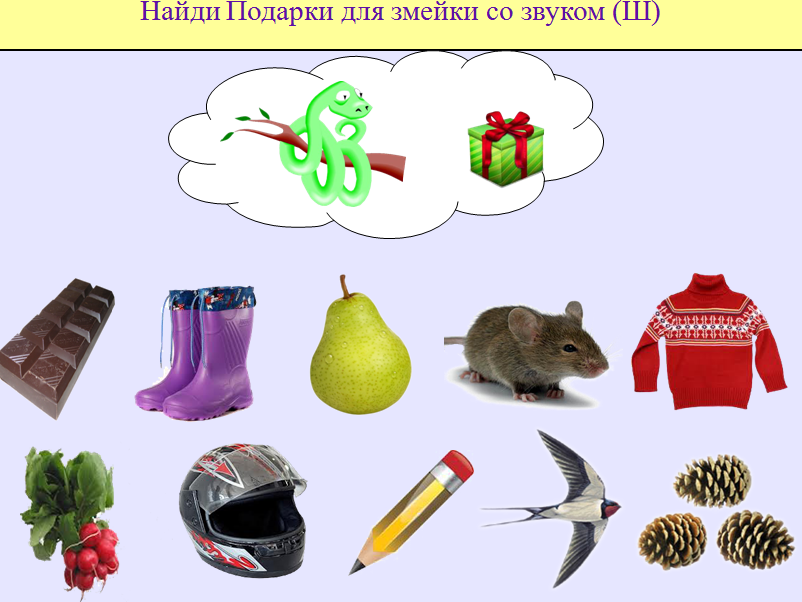 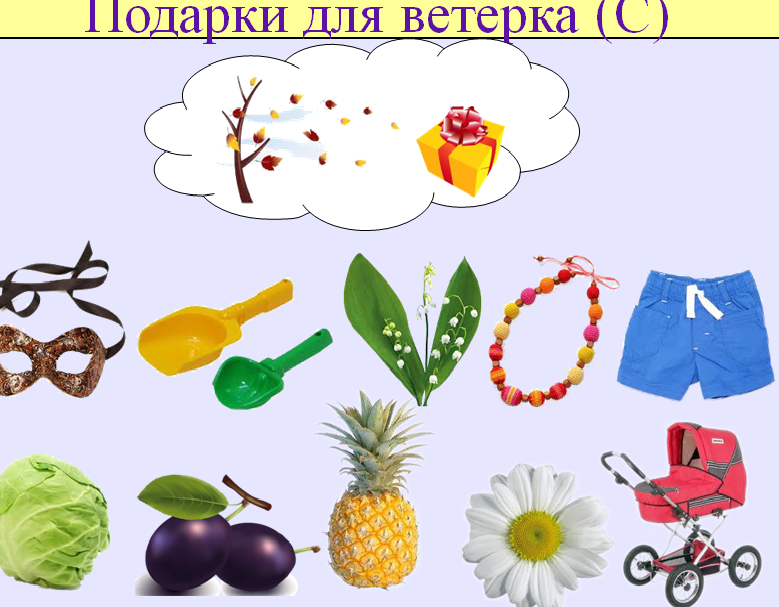 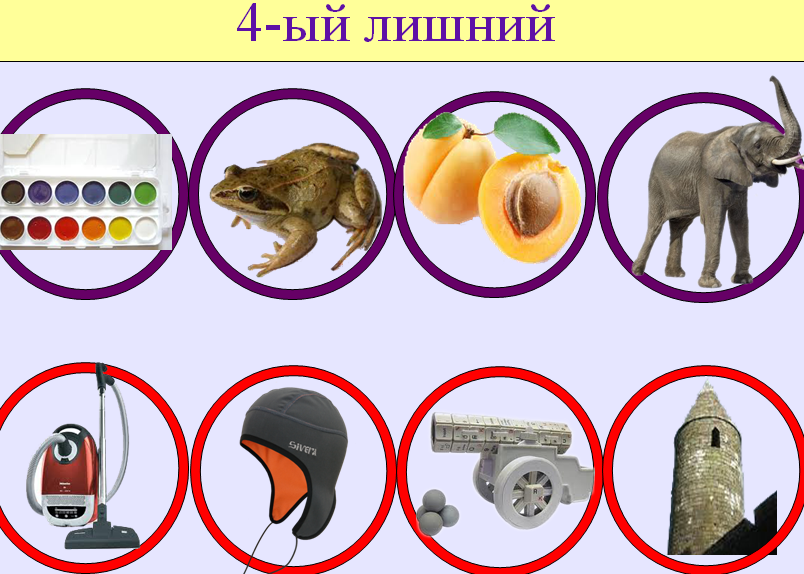 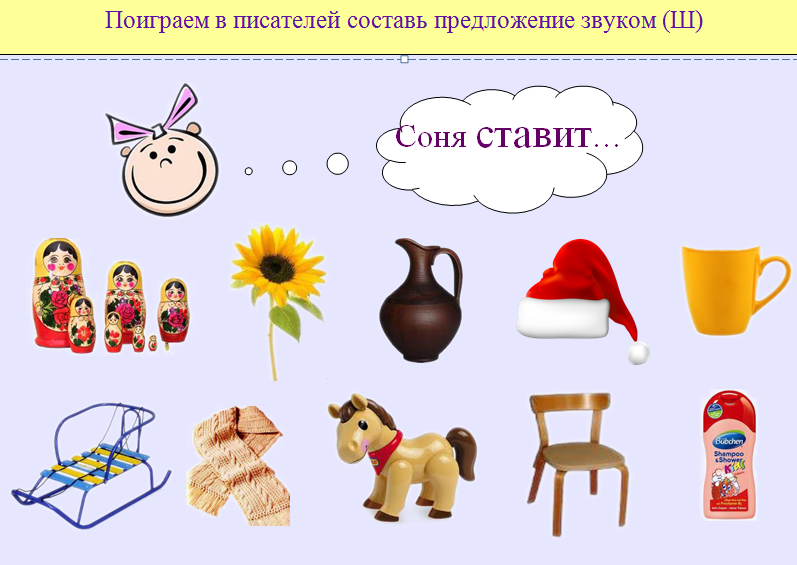 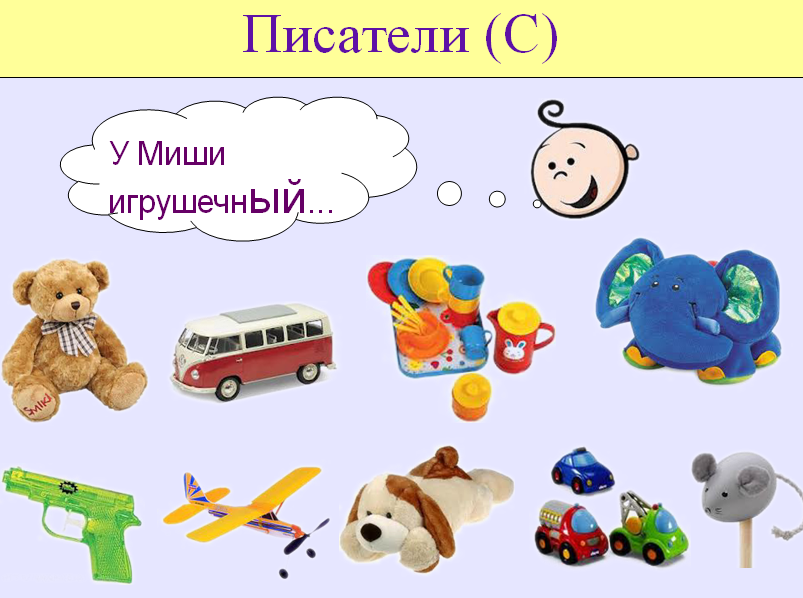 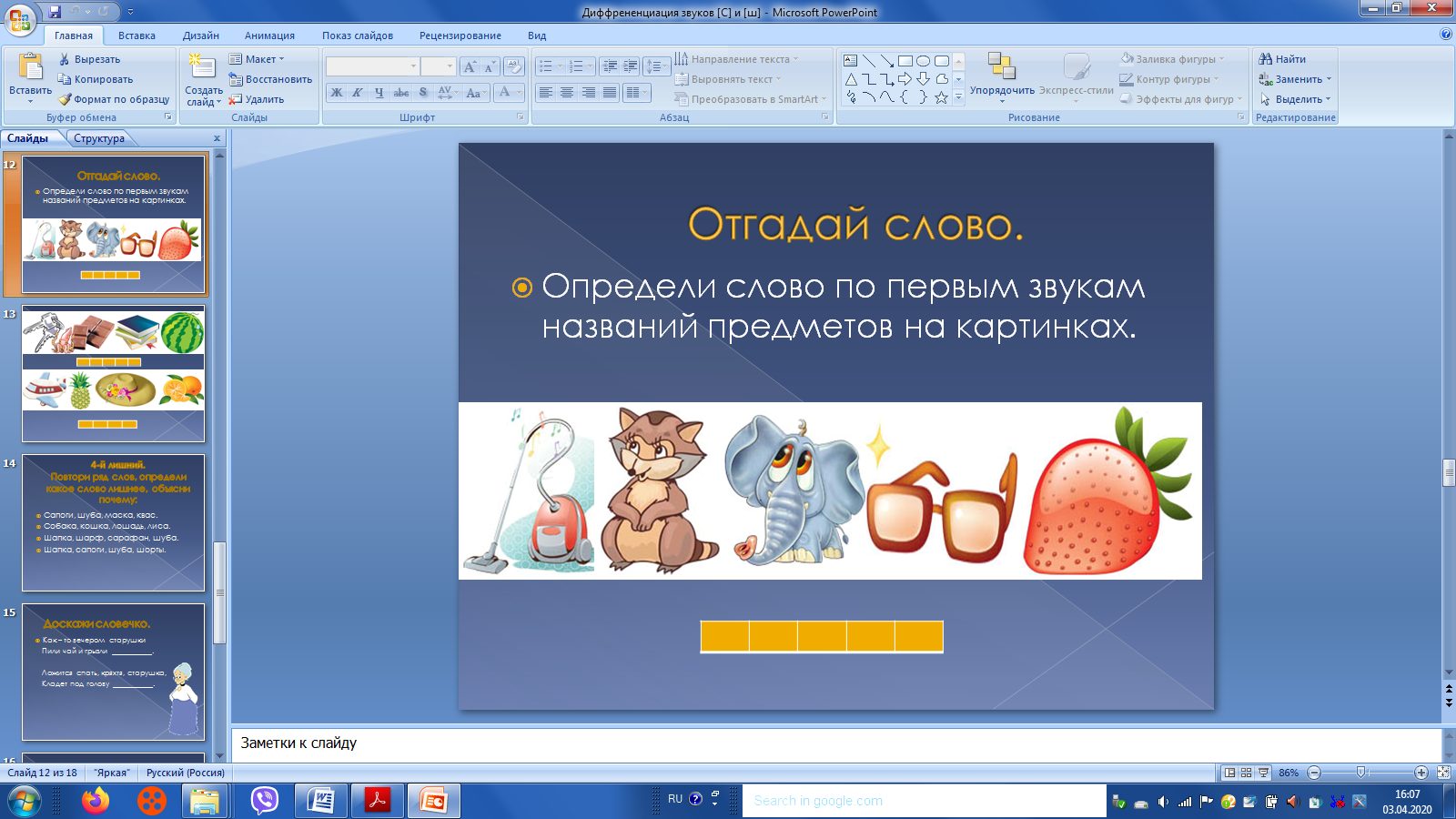 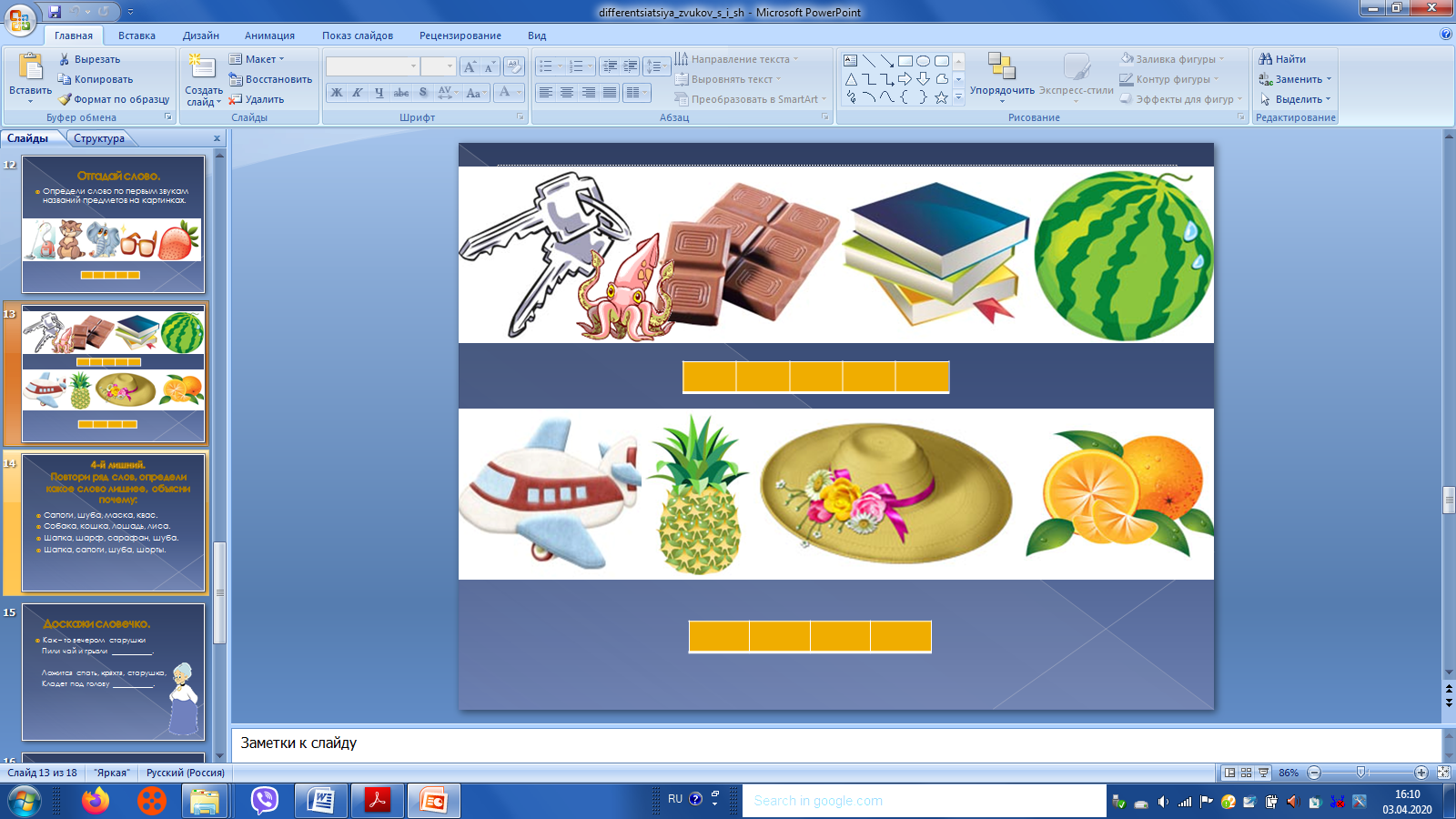 